Ликвидация несанкционированной свалки за городским кладбищем.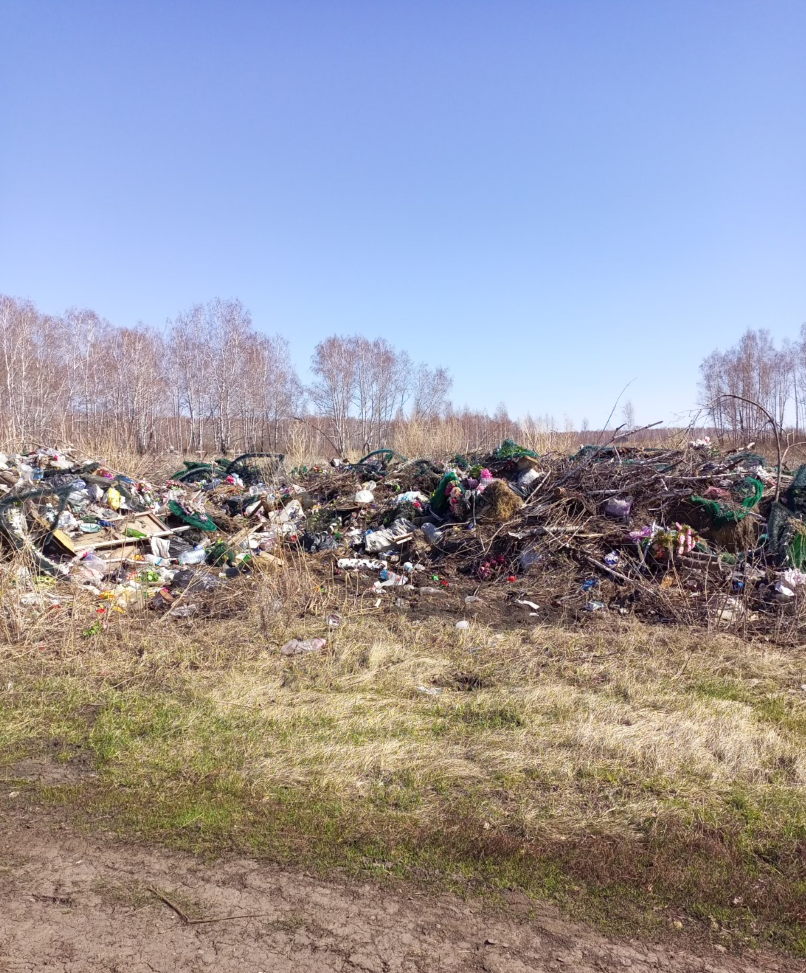 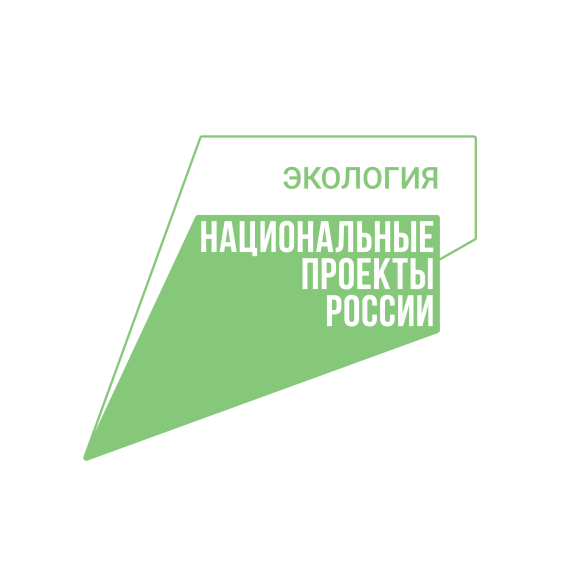 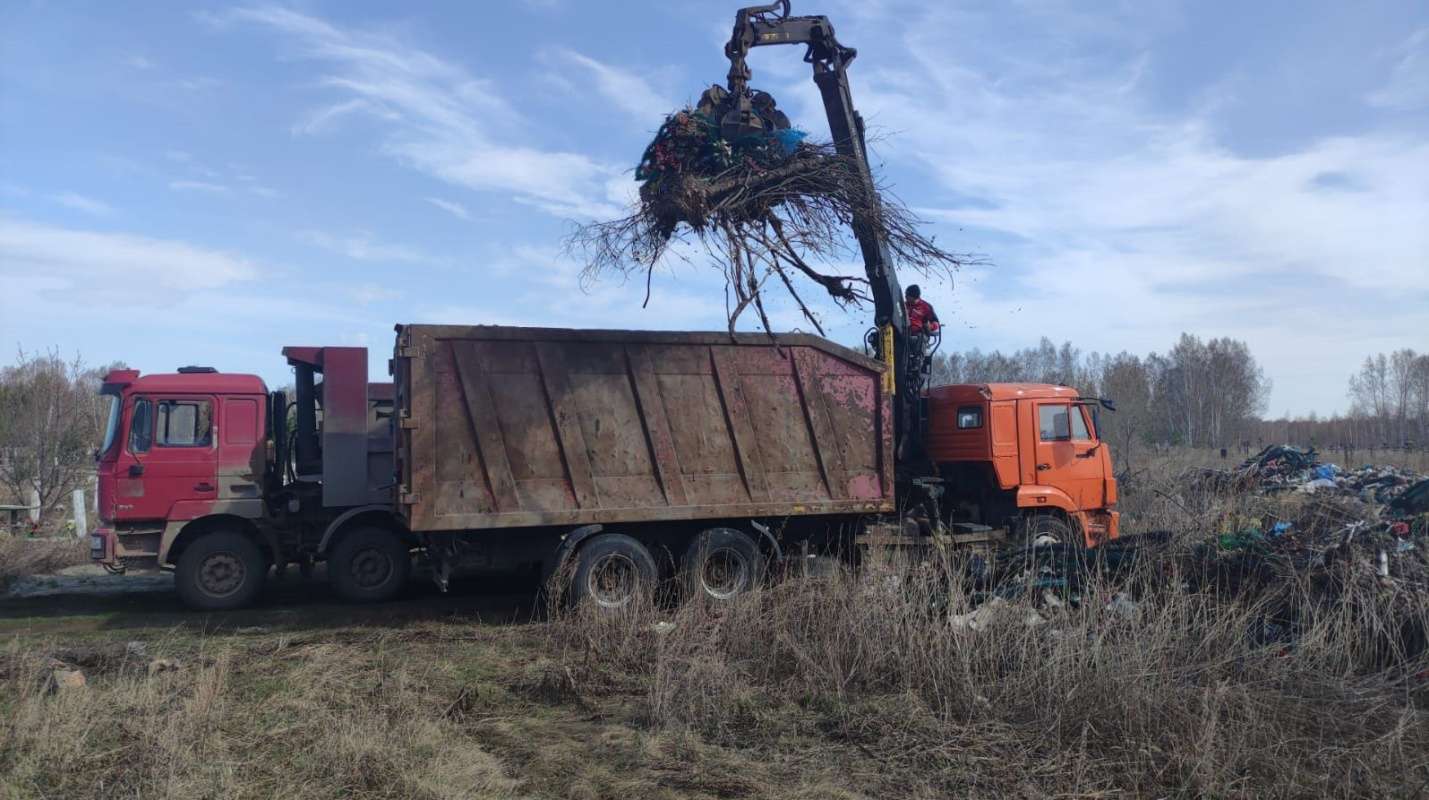 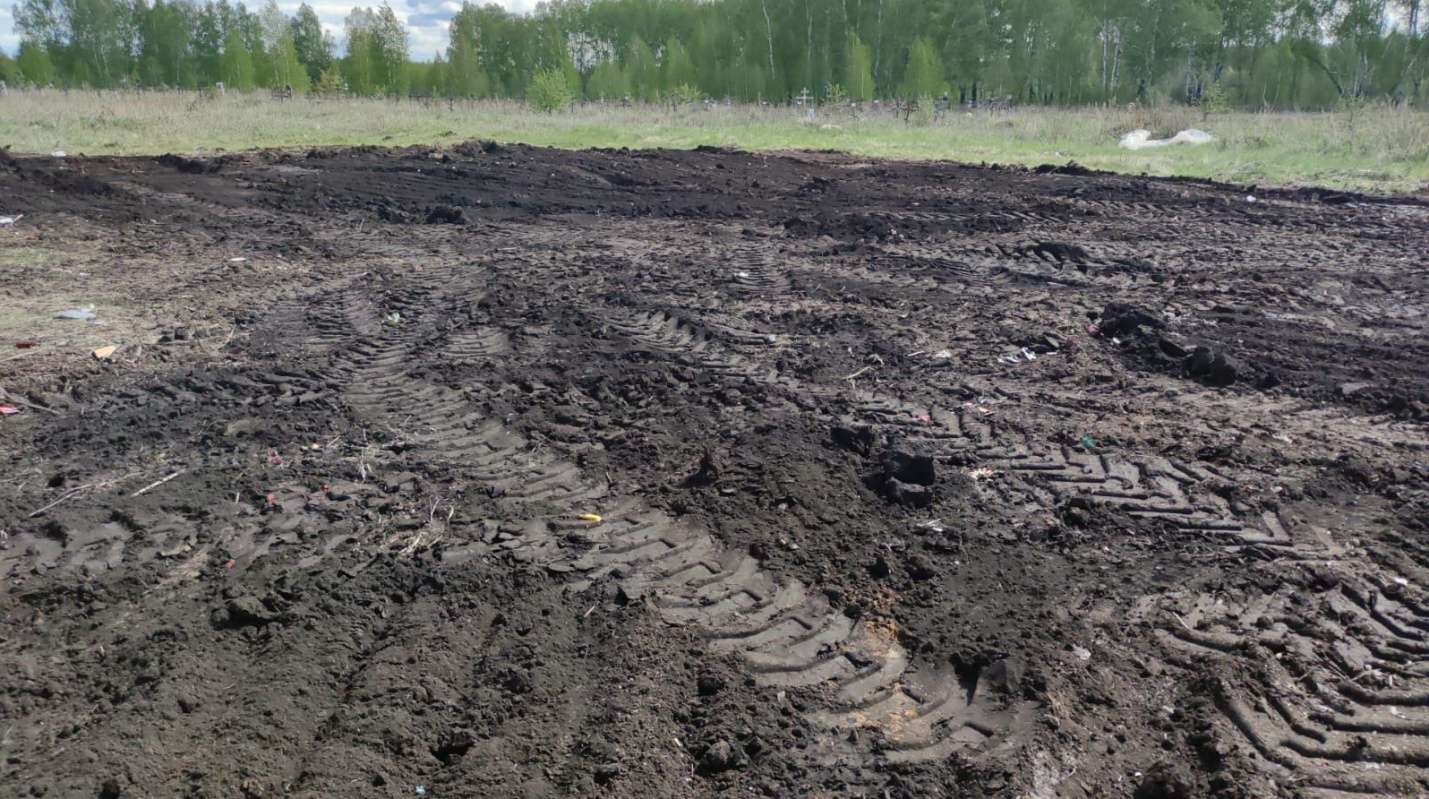 Ликвидация несанкционированной свалки за СНТ «Металлург-2».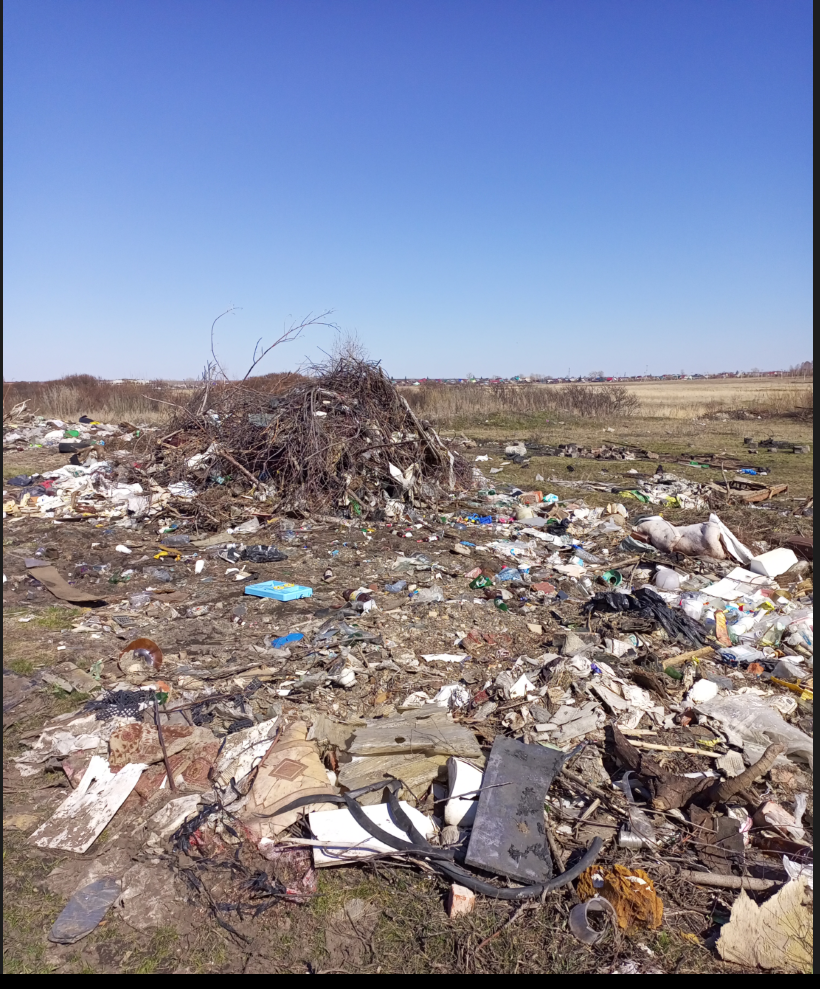 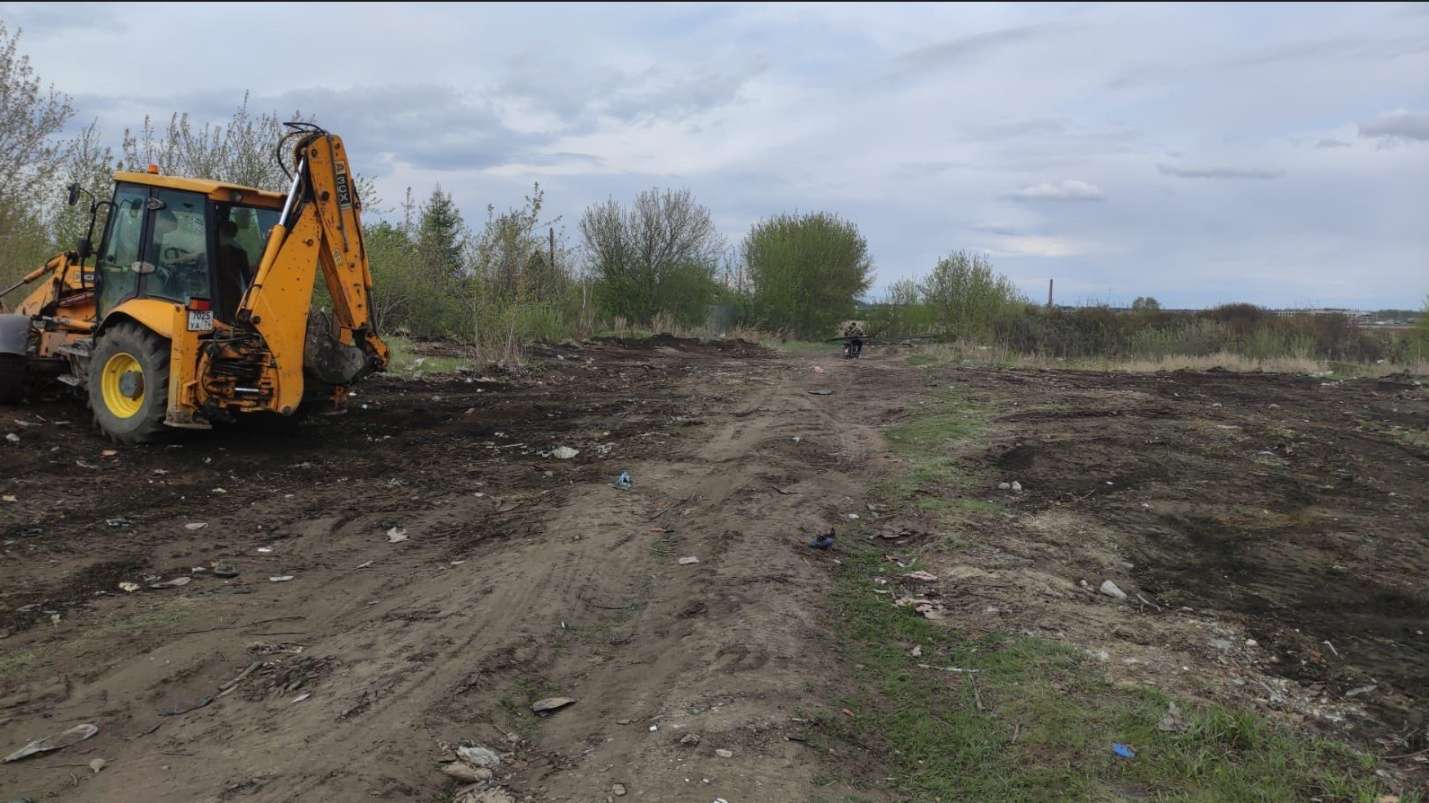 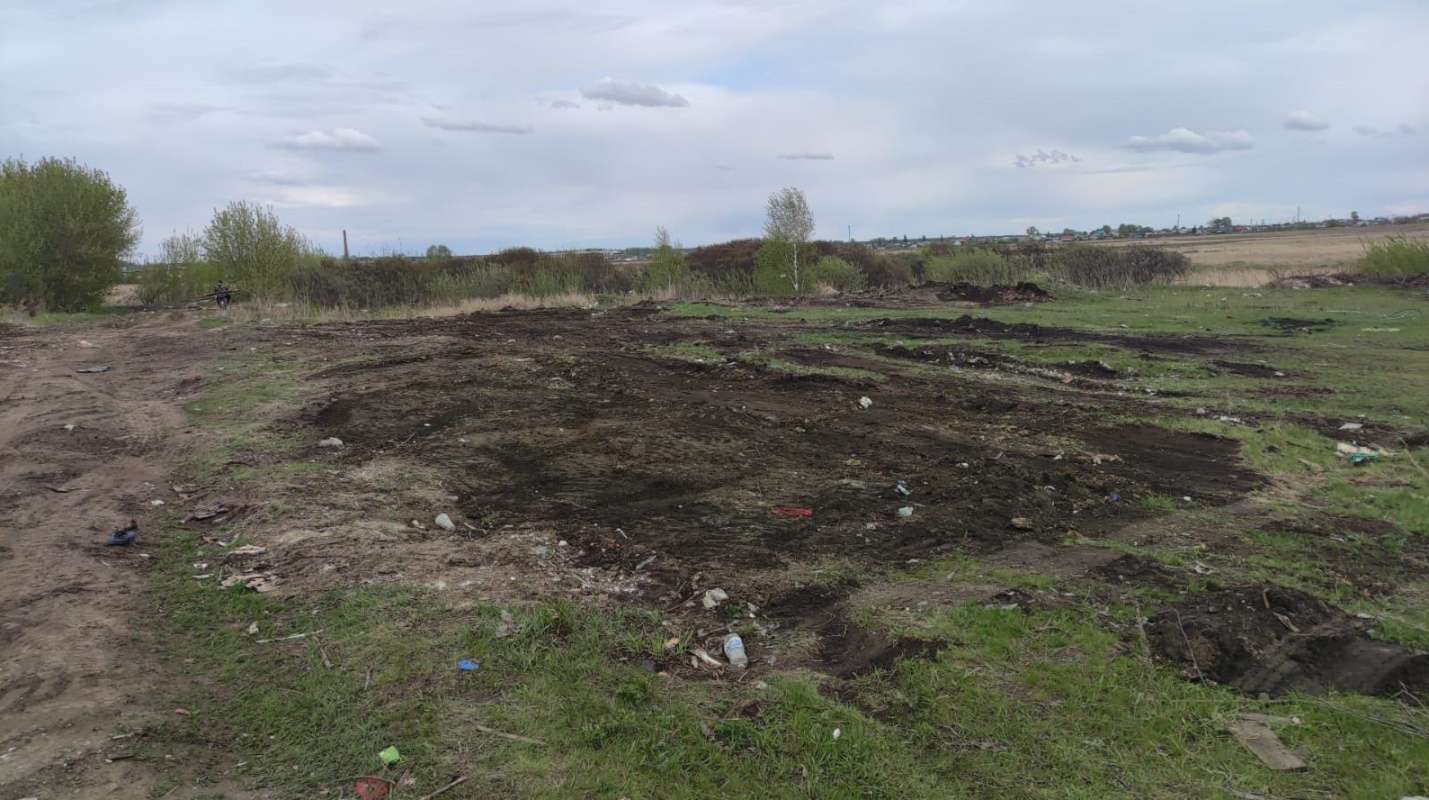 Ликвидация несанкционированной свалки по ул. Суворова, 3а (на прилегающей территории  завода Сюзтеплострой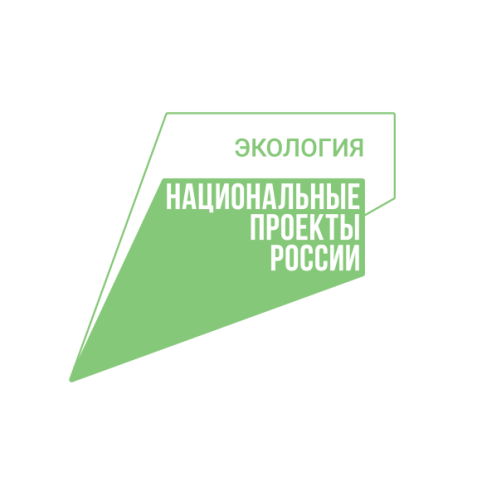 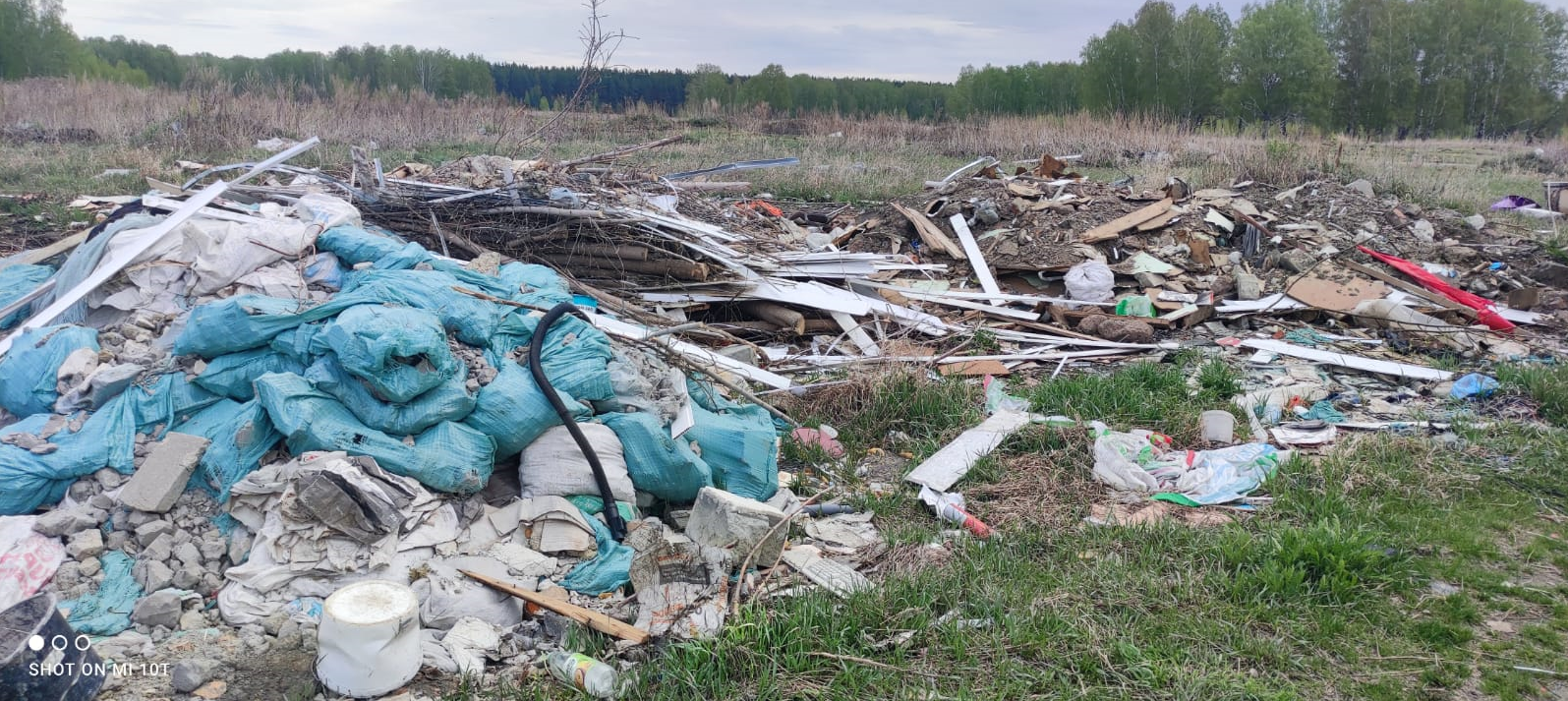 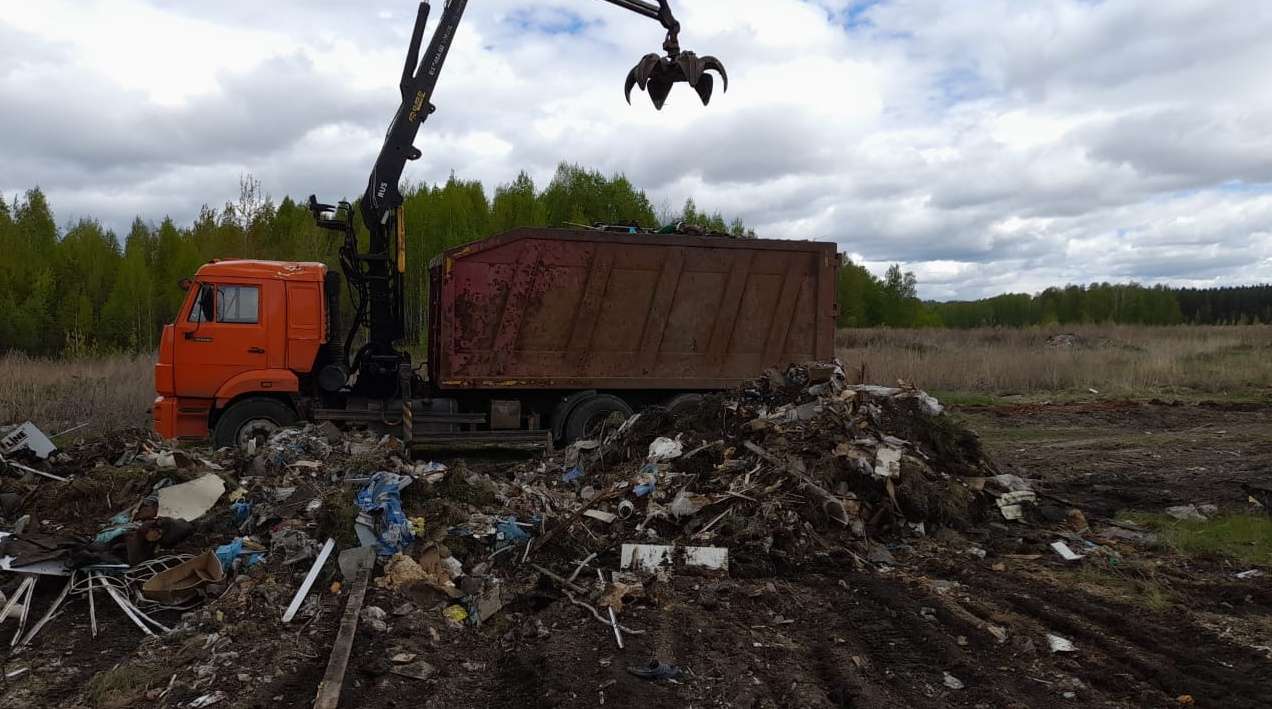 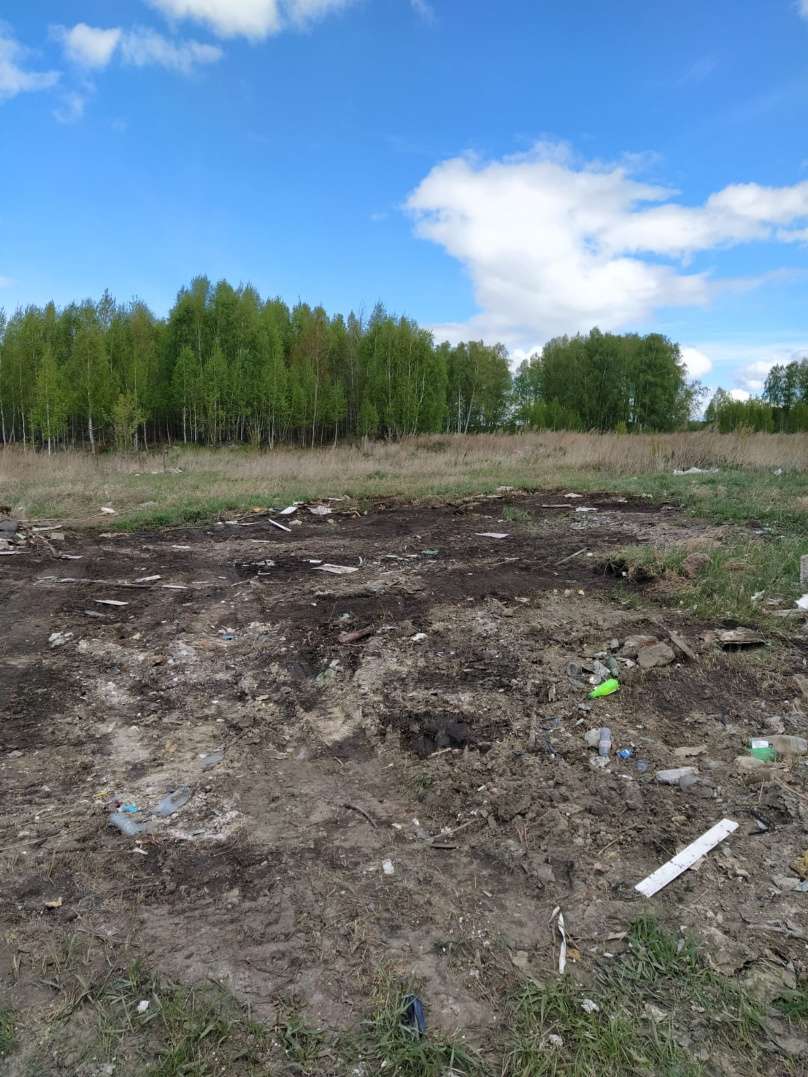 